Name: Lorenzo Arenas Ramirez    Grade:8CWrite a raw step outline. Nine is a random number, if you need more (or less) steps, please be creative.   Context: Its 2030 and the COVID-19 pandemic continued and made the world an apocalyptic place, where toilet paper, antibacterial and soup are the most primordial things but there is not sufficient production for all the people. The main character (Lorenzo) will be the narrator and will first contextualize the public of the situation while images and videos of the situation are showed.    He will show his teammates or persons that help him be alive     He will show how is the traffication of toilet paiper and will take the public into a real experience thanks to a hiden camera There will be an interview with one of his friends via facetime and he will show how people have been less in touch   He will show how narcos now did not killed people but ruined computers and cellphones We will leace the public with an open question to the situation.  2. Draw a diagram that illustrates the dramatic peaks in your project.  Tag and explain each peak. 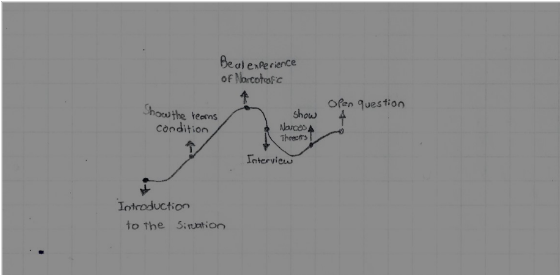 